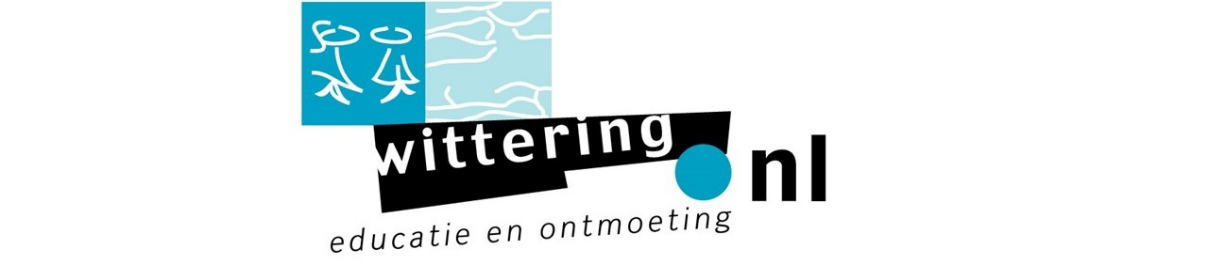 Aanmeldformulier (vooraf door ouders in te vullen)De ouder(s) /verzorger(s) van       verklaart/verklaren dat de persoonsgegevens op dit formulier naar waarheid zijn ingevuld en gaan akkoord met het opvragen van andere gegevens. De ouder(s)/verzorger(S) geven  wel/  geen toestemming voor plaatsing van foto’s op de website van school en in artikelen over de school.Gelieve dit formulier af te geven op school of te mailen naar: info@wittering.nl. Binnen een week ontvangt u van ons per mail een bevestiging van de aanmelding van uw kind.* Burgerservicenummer: U bent wettelijk verplicht een bewijs van het burgerservicenummer (BSN) in te laten zien door een medewerker van Wittering.nl. Kopieën van bewijzen worden in navolging van de AVG-wetgeving niet bewaard.Gegevens kindGegevens kindGegevens kindGegevens kindGegevens kindGegevens kindGegevens kindAchternaam:      Roepnaam:      Voornamen:      Geslacht:  M /  VAdres:  Postcode:      Woonplaats:      Land:      Verblijfplaats:  vast /  reizendTelefoon:            geheim:  ja /  neeAchternaam:      Roepnaam:      Voornamen:      Geslacht:  M /  VAdres:  Postcode:      Woonplaats:      Land:      Verblijfplaats:  vast /  reizendTelefoon:            geheim:  ja /  neeAchternaam:      Roepnaam:      Voornamen:      Geslacht:  M /  VAdres:  Postcode:      Woonplaats:      Land:      Verblijfplaats:  vast /  reizendTelefoon:            geheim:  ja /  neeAchternaam:      Roepnaam:      Voornamen:      Geslacht:  M /  VAdres:  Postcode:      Woonplaats:      Land:      Verblijfplaats:  vast /  reizendTelefoon:            geheim:  ja /  neeGeboortedatum:      Bsn-nummer*:      Geboorteplaats:      Geboorteland:      Nationaliteit:      In Nederland sinds:      Vluchtelingenstatus:  ja /  neeHuisarts:      Tel. Huisarts:      Geboortedatum:      Bsn-nummer*:      Geboorteplaats:      Geboorteland:      Nationaliteit:      In Nederland sinds:      Vluchtelingenstatus:  ja /  neeHuisarts:      Tel. Huisarts:      Geboortedatum:      Bsn-nummer*:      Geboorteplaats:      Geboorteland:      Nationaliteit:      In Nederland sinds:      Vluchtelingenstatus:  ja /  neeHuisarts:      Tel. Huisarts:      Gegevens ouder(s) of verzorger(s)Gegevens ouder(s) of verzorger(s)Gegevens ouder(s) of verzorger(s)Gegevens ouder(s) of verzorger(s)Gegevens ouder(s) of verzorger(s)Gegevens ouder(s) of verzorger(s)Gegevens ouder(s) of verzorger(s)Achternaam:      Voornaam:      Relatie tot kind:      Geslacht:  M /  VAdres:      Postcode:      Woonplaats:      Land:      Verblijfplaats:  vast /  reizendTelefoon:               geheim: ja /  neeMobiel:      Geboorteland:      Nationaliteit:      In Nederland sinds:      Vluchtelingenstatus:  ja /  neeBurgerlijke staat:      Achternaam:      Voornaam:      Relatie tot kind:      Geslacht:  M /  VAdres:      Postcode:      Woonplaats:      Land:      Verblijfplaats:  vast /  reizendTelefoon:               geheim: ja /  neeMobiel:      Geboorteland:      Nationaliteit:      In Nederland sinds:      Vluchtelingenstatus:  ja /  neeBurgerlijke staat:      Achternaam:      Voornaam:      Relatie tot kind:      Geslacht:  M /  VAdres:      Postcode:      Woonplaats:      Land:      Verblijfplaats:  vast /  reizendTelefoon:               geheim: ja /  neeMobiel:      Geboorteland:      Nationaliteit:      In Nederland sinds:      Vluchtelingenstatus:  ja /  neeBurgerlijke staat:      Achternaam:      Voornaam:      Relatie tot kind:      Geslacht:  M /  VAdres:      Postcode:      Woonplaats:      Land:      Verblijfplaats:  vast /  reizendTelefoon:               geheim: ja /  neeMobiel:      Geboorteland:      Nationaliteit:      In Nederland sinds:      Vluchtelingenstatus:  ja /  neeBurgerlijke staat:      Achternaam:      Voornaam:      Relatie tot kind:     Geslacht:  M /  VAdres:      Postcode:      Woonplaats:      Land:      Verblijfplaats:  vast /  reizendTelefoon:                     geheim:  ja / neeMobiel:      Geboorteland:      Nationaliteit:      In Nederland sinds:      Vluchtelingenstatus:  ja /  neeBurgerlijke staat:      Achternaam:      Voornaam:      Relatie tot kind:     Geslacht:  M /  VAdres:      Postcode:      Woonplaats:      Land:      Verblijfplaats:  vast /  reizendTelefoon:                     geheim:  ja / neeMobiel:      Geboorteland:      Nationaliteit:      In Nederland sinds:      Vluchtelingenstatus:  ja /  neeBurgerlijke staat:      Achternaam:      Voornaam:      Relatie tot kind:     Geslacht:  M /  VAdres:      Postcode:      Woonplaats:      Land:      Verblijfplaats:  vast /  reizendTelefoon:                     geheim:  ja / neeMobiel:      Geboorteland:      Nationaliteit:      In Nederland sinds:      Vluchtelingenstatus:  ja /  neeBurgerlijke staat:      Samenstelling van het gezin Samenstelling van het gezin Samenstelling van het gezin Samenstelling van het gezin Samenstelling van het gezin Samenstelling van het gezin Samenstelling van het gezin Overige gezinsleden en hun relatie tot het kindOverige gezinsleden en hun relatie tot het kindOverige gezinsleden en hun relatie tot het kindOverige gezinsleden en hun relatie tot het kindOverige gezinsleden en hun relatie tot het kindOverige gezinsleden en hun relatie tot het kindOverige gezinsleden en hun relatie tot het kindNaam:1.      2.      3.      4.      Geboortedatum:1.      2.      3.      4.      Geboortedatum:1.      2.      3.      4.      Relatie:1.      2.      3.      4.      Relatie:1.      2.      3.      4.      Relatie:1.      2.      3.      4.      Bijzonderheden:1.      2.      3.      4.      Beschrijf eventuele bijzonderheden m.b.t.: -    echtscheidingoverlijdeneen nieuw samengesteld gezinsprake van adoptie (geheim/bekend)sprake van een pleeggezin (periode) voogdijandere verzorgerBeschrijf eventuele bijzonderheden m.b.t.: -    echtscheidingoverlijdeneen nieuw samengesteld gezinsprake van adoptie (geheim/bekend)sprake van een pleeggezin (periode) voogdijandere verzorgerBeschrijf eventuele bijzonderheden m.b.t.: -    echtscheidingoverlijdeneen nieuw samengesteld gezinsprake van adoptie (geheim/bekend)sprake van een pleeggezin (periode) voogdijandere verzorgerBeschrijf eventuele bijzonderheden m.b.t.: -    echtscheidingoverlijdeneen nieuw samengesteld gezinsprake van adoptie (geheim/bekend)sprake van een pleeggezin (periode) voogdijandere verzorgerBeschrijf eventuele bijzonderheden m.b.t.: -    echtscheidingoverlijdeneen nieuw samengesteld gezinsprake van adoptie (geheim/bekend)sprake van een pleeggezin (periode) voogdijandere verzorgerBeschrijf eventuele bijzonderheden m.b.t.: -    echtscheidingoverlijdeneen nieuw samengesteld gezinsprake van adoptie (geheim/bekend)sprake van een pleeggezin (periode) voogdijandere verzorgerBeschrijf eventuele bijzonderheden m.b.t.: -    echtscheidingoverlijdeneen nieuw samengesteld gezinsprake van adoptie (geheim/bekend)sprake van een pleeggezin (periode) voogdijandere verzorgerArbeidsdeelname ouders en/of verzorgersArbeidsdeelname ouders en/of verzorgersArbeidsdeelname ouders en/of verzorgersArbeidsdeelname ouders en/of verzorgersArbeidsdeelname ouders en/of verzorgersArbeidsdeelname ouders en/of verzorgersArbeidsdeelname ouders en/of verzorgersBeroep      Werkzaam als:      Naam bedrijf of instelling:Telefoon:      Beroep      Werkzaam als:      Naam bedrijf of instelling:Telefoon:      Beroep      Werkzaam als:      Naam bedrijf of instelling:Telefoon:      Beroep      Werkzaam als:      Naam bedrijf of instelling:Telefoon:      Beroep      Werkzaam als:      Naam bedrijf of instelling:Telefoon:      Beroep      Werkzaam als:      Naam bedrijf of instelling:Telefoon:      Beroep      Werkzaam als:      Naam bedrijf of instelling:Telefoon:      Lichamelijke gezondheidLichamelijke gezondheidLichamelijke gezondheidLichamelijke gezondheidLichamelijke gezondheidLichamelijke gezondheidLichamelijke gezondheidHoe staat het met de gezondheid van uw kind? Hebt u contact met:  huisarts                  fysiotherapeut                 logopedist                               specialist(en)         Andere zoals?      Zijn er bijzonderheden m.b.t. allergieën, medicijngebruik of dieet?Zo ja, geef dan toelichting bij het antwoord.Zijn er onderzoeken geweest of zijn er nog lopende onderzoeken?Zo ja, welke onderzoeken en welke periode?Is er sprake geweest van ziekenhuisopnames?Zo ja, welke reden en welke periode.? Hoe staat het met de gezondheid van uw kind? Hebt u contact met:  huisarts                  fysiotherapeut                 logopedist                               specialist(en)         Andere zoals?      Zijn er bijzonderheden m.b.t. allergieën, medicijngebruik of dieet?Zo ja, geef dan toelichting bij het antwoord.Zijn er onderzoeken geweest of zijn er nog lopende onderzoeken?Zo ja, welke onderzoeken en welke periode?Is er sprake geweest van ziekenhuisopnames?Zo ja, welke reden en welke periode.? Hoe staat het met de gezondheid van uw kind? Hebt u contact met:  huisarts                  fysiotherapeut                 logopedist                               specialist(en)         Andere zoals?      Zijn er bijzonderheden m.b.t. allergieën, medicijngebruik of dieet?Zo ja, geef dan toelichting bij het antwoord.Zijn er onderzoeken geweest of zijn er nog lopende onderzoeken?Zo ja, welke onderzoeken en welke periode?Is er sprake geweest van ziekenhuisopnames?Zo ja, welke reden en welke periode.? Hoe staat het met de gezondheid van uw kind? Hebt u contact met:  huisarts                  fysiotherapeut                 logopedist                               specialist(en)         Andere zoals?      Zijn er bijzonderheden m.b.t. allergieën, medicijngebruik of dieet?Zo ja, geef dan toelichting bij het antwoord.Zijn er onderzoeken geweest of zijn er nog lopende onderzoeken?Zo ja, welke onderzoeken en welke periode?Is er sprake geweest van ziekenhuisopnames?Zo ja, welke reden en welke periode.? Hoe staat het met de gezondheid van uw kind? Hebt u contact met:  huisarts                  fysiotherapeut                 logopedist                               specialist(en)         Andere zoals?      Zijn er bijzonderheden m.b.t. allergieën, medicijngebruik of dieet?Zo ja, geef dan toelichting bij het antwoord.Zijn er onderzoeken geweest of zijn er nog lopende onderzoeken?Zo ja, welke onderzoeken en welke periode?Is er sprake geweest van ziekenhuisopnames?Zo ja, welke reden en welke periode.? Hoe staat het met de gezondheid van uw kind? Hebt u contact met:  huisarts                  fysiotherapeut                 logopedist                               specialist(en)         Andere zoals?      Zijn er bijzonderheden m.b.t. allergieën, medicijngebruik of dieet?Zo ja, geef dan toelichting bij het antwoord.Zijn er onderzoeken geweest of zijn er nog lopende onderzoeken?Zo ja, welke onderzoeken en welke periode?Is er sprake geweest van ziekenhuisopnames?Zo ja, welke reden en welke periode.? Hoe staat het met de gezondheid van uw kind? Hebt u contact met:  huisarts                  fysiotherapeut                 logopedist                               specialist(en)         Andere zoals?      Zijn er bijzonderheden m.b.t. allergieën, medicijngebruik of dieet?Zo ja, geef dan toelichting bij het antwoord.Zijn er onderzoeken geweest of zijn er nog lopende onderzoeken?Zo ja, welke onderzoeken en welke periode?Is er sprake geweest van ziekenhuisopnames?Zo ja, welke reden en welke periode.? SchoolloopbaanSchoolloopbaanSchoolloopbaanSchoolloopbaanSchoolloopbaanSchoolloopbaanSchoolloopbaanKinderdagverblijf  ja/  neeNaam instelling:      Kinderdagverblijf  ja/  neeNaam instelling:      Adres: Adres: Adres: Welke periode:Verslagen beschikbaar ja / neeWelke periode:Verslagen beschikbaar ja / neePeuterspeelzaal  ja/  neeNaam instelling:      Peuterspeelzaal  ja/  neeNaam instelling:      Adres: Adres: Adres: Welke periode:Verslagen beschikbaar ja / neeWelke periode:Verslagen beschikbaar ja / neeAndere Basisschool ja/  neeNaam instelling:      Andere Basisschool ja/  neeNaam instelling:      Adres: Adres: Adres: Zit momenteel in groep:      Verslagen beschikbaar ja / neeZit momenteel in groep:      Verslagen beschikbaar ja / neeReden van aanmelding:      Reden van aanmelding:      Reden van aanmelding:      Reden van aanmelding:      Reden van aanmelding:      Reden van aanmelding:      Reden van aanmelding:      Heeft u deelgenomen aan de info-ochtend: ja / neeHeeft u deelgenomen aan de info-ochtend: ja / neeHeeft u deelgenomen aan de info-ochtend: ja / neeHeeft u deelgenomen aan de info-ochtend: ja / neeHeeft u deelgenomen aan de info-ochtend: ja / neeHeeft u deelgenomen aan de info-ochtend: ja / neeHeeft u deelgenomen aan de info-ochtend: ja / neeNaam:Naam: Datum:DatumHandtekening:Handtekening: